MAESTRÍA EN INGENIERÍA ELÉCTRICA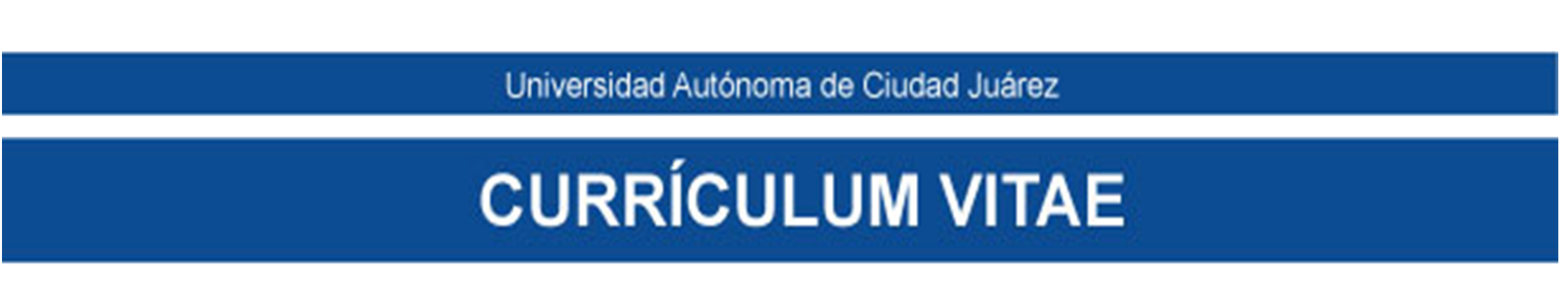 NOMBRE COMPLETO: ________________________________________________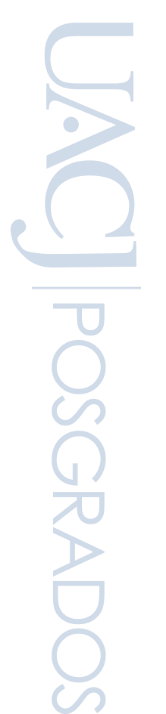 DATOS PERSONALESDATOS PERSONALES Lugar y fecha de nacimiento Nacionalidad y calidad migratoria (si es el caso) Sexo Estado civil Registro Federal de Contribuyentes (México) CURP (solo mexicanos) Dirección particular<calle num. Ext y num. int>, <colonia>, <código postal>, <ciudad>,<estado>  Teléfono Correo electrónicoDATOS ACADÉMICOSDATOS ACADÉMICOSDATOS ACADÉMICOSDATOS ACADÉMICOSDATOS ACADÉMICOSDATOS ACADÉMICOSDATOS ACADÉMICOSDATOS ACADÉMICOSNivelNombre de los EstudiosNombre de los EstudiosInstitución otorganteInstitución otorganteInstitución otorganteAño de obtención del grado Año de obtención del grado Licenciaturanombre de los estudiosnombre de los estudiosinstitucióninstitucióninstituciónañoañoMaestríanombre de los estudiosnombre de los estudiosinstitucióninstitucióninstituciónañoañoDoctoradoOtrosnombre de los estudiosnombre de los estudiosinstitucióninstitucióninstituciónañoañoTítulo de la tesis presentadaTítulo de la tesis presentadaTítulo de la tesis presentadaTítulo de la tesis presentadaTítulo de la tesis presentadaTítulo de la tesis presentadaTítulo de la tesis presentadaTítulo de la tesis presentadaTítulo de la tesis presentadaFecha del examen profesionalFecha del examen profesionalFecha del examen profesionalFecha del examen profesionalFecha del examen profesionalFecha del examen profesionalIdioma(s) que conoce y nivel de este conocimiento (traduce, habla y escribe)Idioma(s) que conoce y nivel de este conocimiento (traduce, habla y escribe)IdiomaIdiomaEscritura  Habla   Habla LecturaIdioma(s) que conoce y nivel de este conocimiento (traduce, habla y escribe)Idioma(s) que conoce y nivel de este conocimiento (traduce, habla y escribe)%%%%Idioma(s) que conoce y nivel de este conocimiento (traduce, habla y escribe)Idioma(s) que conoce y nivel de este conocimiento (traduce, habla y escribe)%%%%Idioma(s) que conoce y nivel de este conocimiento (traduce, habla y escribe)Idioma(s) que conoce y nivel de este conocimiento (traduce, habla y escribe)%%%%EXPERIENCIA LABORAL EXPERIENCIA LABORAL Tipo de nombramiento o de puesto o tipo de actividadInstitución o empresaCiudad, país y períodoActividades desarrolladas o responsabilidades en el puesto.Tipo de nombramiento o de puesto o tipo de actividadInstituciónCiudad, país y períodoActividades desarrolladas o responsabilidades en el puesto.Tipo de nombramiento o de puesto o tipo de actividadInstituciónCiudad, país y períodoActividades desarrolladas o responsabilidades en el puesto.PUBLICACIONES CONGRESOS Y ESTANCIAS DE INVESTIGACIÓNDISTINCIONESDISTINCIONESTipo de reconocimiento, institución otorgante y fechaTipo de reconocimiento, institución otorgante y fechaTipo de reconocimiento, institución otorgante y fechaCURSOS DE ACTUALIZACIÓN Y/O CERTIFICACIONESCURSOS DE ACTUALIZACIÓN Y/O CERTIFICACIONESNOMBRE, INSTITUCIÓNFECHAHABILIDADES DE SOFTWAREHABILIDADES PERSONALES